2012年2月16日 ，日内瓦	先生/女士，ITU-T A.8 建议书中规定的建议书替换批准程序 (AAP) 适用于那些不会产生政策或 监管影响、因而不需与成员国正式协商的建议书（见国际电联《公约》第246B款）。附件1列出了那些在以往电信标准化局AAP预告后地位发生变化的案文。如您希望针对某个适用AAP的建议书提出意见，请使用可在ITU-T网站AAP区域 （http://www.itu.int/ITU-T/aap）的“建议书”网页上获取的《AAP意见在线提交表格》 （见附件2）。或者，可填妥附件3 中的表格并将意见发送给相关研究组的秘书处。敬请留意，我们不鼓励提交仅支持通过所涉案文而没有实质内容的意见。顺致敬意！马尔科姆•琼森
电信标准化局主任附件：3件Annex 1(to TSB AAP-76)Status codes used in the AAP announcements:LC = Last CallLJ = Last Call Judgment (includes comment resolution)AR = Additional ReviewAJ = Additional Review Judgment (includes comment resolution)SG = For Study Group approvalA = ApprovedAT = Approved with typographic correctionsAC = Approved after Additional Review of CommentsNA = Not approvedTAP = Moved to TAP (ITU-T A.8 / § 5.2)ITU-T website entry page:http://www.itu.int/ITU-TAlternative approval process (AAP) welcome page:http://www.itu.int/ITU-T/aapinfoNote – A tutorial on the ITU-T AAP application is available under the AAP welcome pageITU-T website AAP Recommendation search page:http://www.itu.int/ITU-T/aap/Study Group web pages and contacts: Situation concerning Study Group 5 Recommendations under AAPSituation concerning Study Group 11 Recommendations under AAPSituation concerning Study Group 15 Recommendations under AAPSituation concerning Study Group 16 Recommendations under AAPAnnex 2(to TSB AAP-76)Using the on-line comment submission formComment submission1)	Go to AAP search Web page at http://www.itu.int/ITU-T/aap/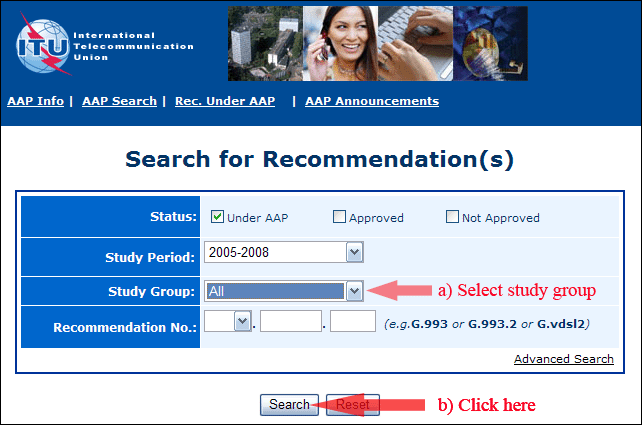 2)	Select your Recommendation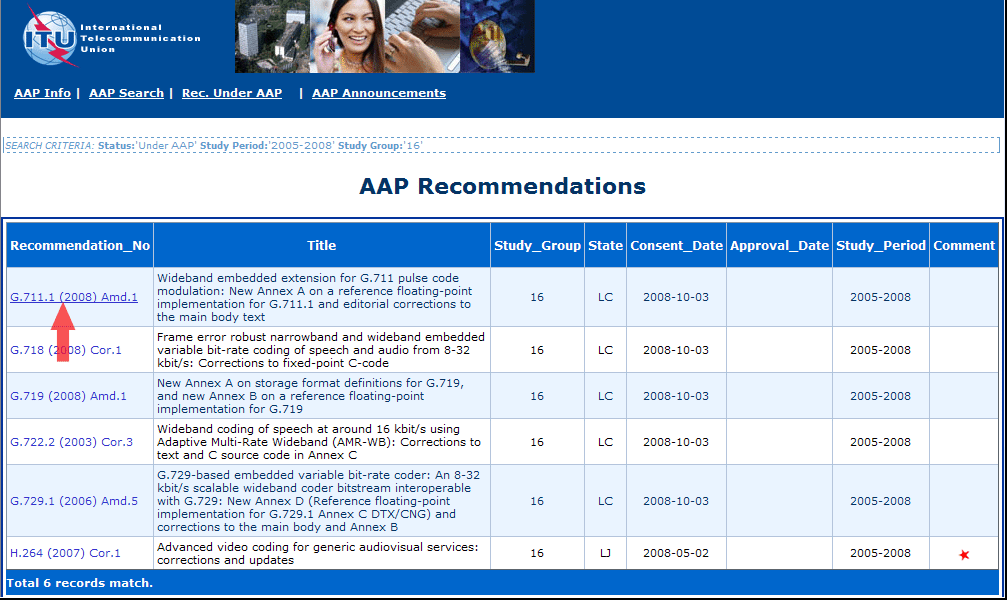 3)	Click the "Submit Comment" button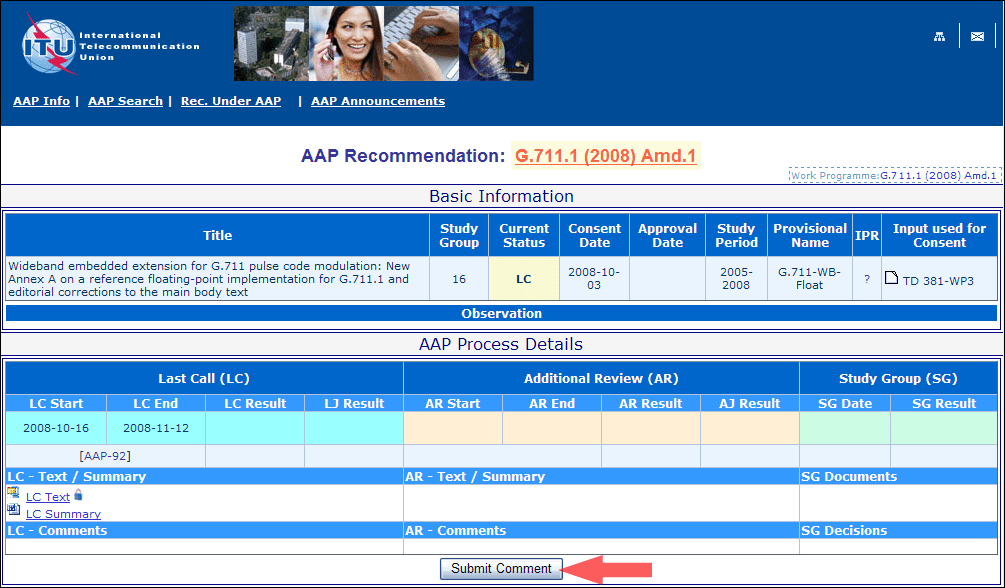 4)	Complete the on-line form and click on "Submit"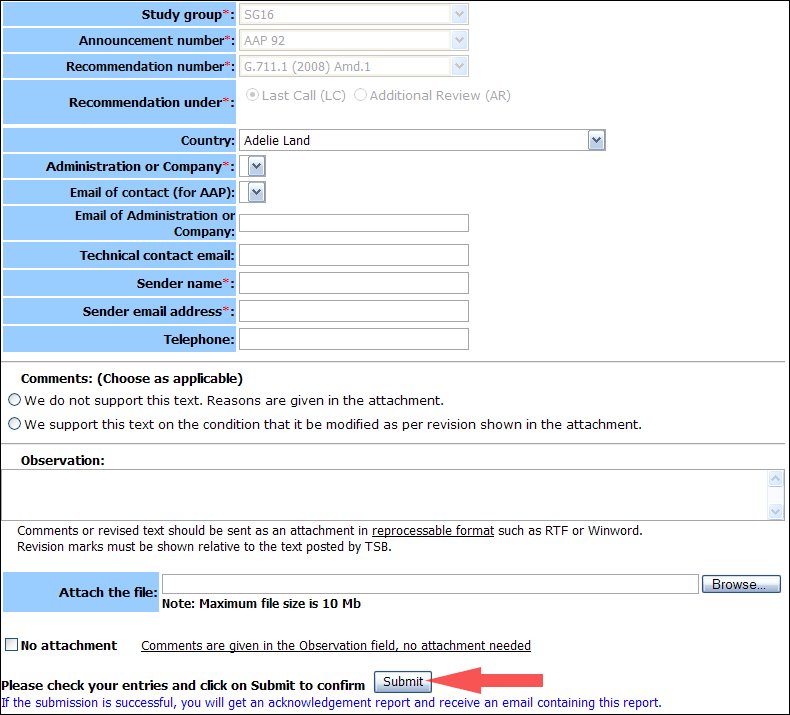 For more information, read the AAP tutorial on:	
http://www.itu.int/ITU-T/aapinfo/files/AAPTutorial.pdfAnnex 3(to TSB AAP-76)Recommendations under LC/AR – Comment submission form(Separate form for each Recommendation being commented upon)	 No attachment: Comments are given in the Observation field, no attachment neededTo be returned to:	 email: 	tsbsg....@itu.int
				[or fax +41 22 730 5853]
Comments or revised text should be sent as an attachment in RTF or WinWord format.
Revision marks must be shown relative to the text posted by TSB.国 际 电 信 联 盟电信标准化局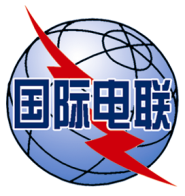 参考号:电话:传真:电子邮件:电信标准化局AAP-76AAP/MJ+41 22 730 5860+41 22 730 5853tsbdir@itu.int–	致国际电联成员国各主管部门；–	致ITU-T各部门成员；–	致ITU-T 部门准成员抄送：–	电信标准化局研究组主席和副主席–	电信发展局主任–	无线电通信局主任事由:有关采用替换批准程序（AAP）处理的建议书的情况SG 2http://www.itu.int/ITU-T/studygroups/com02tsbsg2@itu.intSG 3http://www.itu.int/ITU-T/studygroups/com03tsbsg3@itu.intSG 5http://www.itu.int/ITU-T/studygroups/com05tsbsg5@itu.intSG 9http://www.itu.int/ITU-T/studygroups/com09tsbsg9@itu.intSG 11http://www.itu.int/ITU-T/studygroups/com11tsbsg11@itu.intSG 12http://www.itu.int/ITU-T/studygroups/com12tsbsg12@itu.intSG 13http://www.itu.int/ITU-T/studygroups/com13tsbsg13@itu.intSG 15http://www.itu.int/ITU-T/studygroups/com15tsbsg15@itu.intSG 16http://www.itu.int/ITU-T/studygroups/com16tsbsg16@itu.intSG 17http://www.itu.int/ITU-T/studygroups/com17tsbsg17@itu.intRec #TitleLast Call (LC) PeriodLast Call (LC) PeriodLast Call (LC) PeriodLast Call (LC) PeriodAdditional Review (AR) PeriodAdditional Review (AR) PeriodAdditional Review (AR) PeriodAdditional Review (AR) PeriodStatusRec #TitleLC StartLC EndLC
ResultLJ
ResultAR StartAR EndAR
ResultAJ
ResultStatusL.1410 (L.GNS)Methodology for environmental impact assessment of information and communication technologies goods, networks and services2011-10-162011-11-12LJAR2012-02-162012-03-07ARL.1420 (L.ORG)Methodology for energy consumption and greenhouse gas emissions impact assessment of Information and Communication Technologies in organizations2011-10-162011-11-12LJAR2012-01-162012-02-05ACACRec #TitleLast Call (LC) PeriodLast Call (LC) PeriodLast Call (LC) PeriodLast Call (LC) PeriodAdditional Review (AR) PeriodAdditional Review (AR) PeriodAdditional Review (AR) PeriodAdditional Review (AR) PeriodStatusRec #TitleLC StartLC EndLC
ResultLJ
ResultAR StartAR EndAR
ResultAJ
ResultStatusQ.3303.3 v2 (Q.RwDiameterv2)Resource control protocol no.3 (rcp3) Protocol at the interface between Policy Decision Physical Entity (PD-PE) and Policy Enforcement Physical Entity (PE-PE) (Rw interface): Diameter Profile version 22011-11-012011-11-28LJAR2012-01-162012-02-05ACACRec #TitleLast Call (LC) PeriodLast Call (LC) PeriodLast Call (LC) PeriodLast Call (LC) PeriodAdditional Review (AR) PeriodAdditional Review (AR) PeriodAdditional Review (AR) PeriodAdditional Review (AR) PeriodStatusRec #TitleLC StartLC EndLC
ResultLJ
ResultAR StartAR EndAR
ResultAJ
ResultStatusG.664Optical safety procedures and requirements for optical transport systems2012-01-162012-02-12A A G.671Transmission characteristics of optical components and subsystems2012-01-162012-02-12A A G.694.1Spectral Grids for WDM Applications: DWDM Frequency Grid2012-01-162012-02-12A A G.697Optical monitoring for dense wavelength division multiplexing systems2012-01-162012-02-12A A G.698.3 (G.sdapp)Multichannel seeded DWDM applications with single-channel optical interfaces2012-01-162012-02-12A A G.709/Y.1331Interfaces for the Optical Transport Network (OTN)2012-01-162012-02-12LJLJG.783 (2006) Amd.3Characteristics of Synchronous Digital Hierarchy (SDH) Equipment Functional Blocks: Amendment 32012-01-162012-02-12LJLJG.798 (2010) Amd.2Characteristics of optical transport network hierarchy equipment functional blocks: Amendment 22012-01-162012-02-12LJLJG.798 (2010) Cor.2Characteristics of optical transport network hierarchy equipment functional blocks: Corrigendum 22012-01-162012-02-12A A G.800Unified functional architecture of transport networks2012-01-162012-02-12A A G.806Characteristics of Transport Equipment - Description Methodology and Generic Functionality2012-01-162012-02-12A A G.808.1 (2010) Amd.1Generic Protection Switching - Linear Trail and Subnetwork Protection: Amendment 12012-01-162012-02-12LJLJG.870/Y.1352Terms and definitions for Optical Transport Networks (OTN)2012-01-162012-02-12A A G.873.2Optical Transport Network (OTN) - Ring Protection2012-01-162012-02-12LJLJG.874 (2010) Amd.1Management aspects of optical transport network elements: Amendment 12012-01-162012-02-12LJLJG.959.1Optical transport networks physical layer interfaces2012-01-162012-02-12A A G.984.1 (2008) Amd.2Gigabit-capable Passive Optical Networks (GPON): General characteristics: Amendment 22012-01-162012-02-12LJLJG.984.3 (2008) Amd.3Gigabit-capable Passive Optical Networks (GPON): Transmission convergence layer specification - Amendment 32012-01-162012-02-12LJLJG.984.6 (2008) Amd. 2Gigabit-capable Passive Optical Networks (GPON): Reach extender (RE) units - Amendment 22012-01-162012-02-12LJLJG.987.1 (2010) Amd.110Gigabit-capable Passive Optical Networks (XG-PON): General Requirements: Amendment 12012-01-162012-02-12LJLJG.987.2 (2010) Amd.110-Gigabit-capable passive optical networks (XG-PON): Physical media dependent (PMD) layer specification: Amendment 12012-01-162012-02-12A A G.987.3 (2010) Amd.1 (G.xgpon.3)10-Gigabit-capable passive optical networks (XG-PON): Transmission convergence (TC) specifications: Amendment 12012-01-162012-02-12LJLJG.987.4 (G.xgpon.re)10-Gigabit-capable Passive Optical Networks (XG-PON): Reach extension2012-01-162012-02-12LJLJG.988 (2010) Amd.2ONU management and control interface (OMCI): Amendment 22012-01-162012-02-12LJLJG.993.2 (2011) Amd.1Very high speed digital subscriber line transceivers 2 (VDSL2): Amendment 12012-01-162012-02-12LJLJG.996.2 (2009) Amd.2 (G.lt Amd.1)Line Testing for Digital Subscriber Lines (DSL): Amendment 22012-01-162012-02-12LJLJG.997.1 (2009) Amd.5Physical layer management for digital subscriber line (DSL) transceivers: Amendment 52012-01-162012-02-12LJLJG.998.4 (2010) Amd.2Improved impulse noise protection for DSL transceivers: Amendment 22012-01-162012-02-12LJLJG.7041/Y.1303 (2011) Amd.1Generic Framing Procedure (GFP): Amendment 12012-01-162012-02-12A A G.7044/Y.1347 (2011) Amd.1 (G.hao)Hitless Adjustment of ODUflex(GFP) (HAO): Amendment 12012-01-162012-02-12A A G.7710/Y.1701Common equipment management function requirements2012-01-162012-02-12A A G.7714/Y.1705 (2005) Amd.1Generalized Automatic Discovery Techniques: Amendment 12012-01-162012-02-12A A G.8001/Y.1354Terms and definitions for Ethernet frames over Transport2012-01-162012-02-12LJLJG.8013/Y.1731 (2011) Amd.1OAM functions and mechanisms for Ethernet based networks: Amendment 12012-01-162012-02-12LJLJG.8021/Y.1341Characteristics of Ethernet transport network equipment functional blocks2012-01-162012-02-12LJLJG.8031/Y.1342 (2011) Cor.1Ethernet linear protection switching: Corrigendum 12012-01-162012-02-12A A G.8032/Y.1344Ethernet Ring Protection Switching2012-01-162012-02-12A A G.8080/Y.1304 (G.ason)Architecture for the automatically switched optical network (ASON)2012-01-162012-02-12LJLJG.8081/Y.1353Terms and definitions for Automatically Switched Optical Networks (ASON)2012-01-162012-02-12LJLJG.8121/Y.1381Characteristics of MPLS-TP Network Equipment Functional Blocks2012-01-162012-02-12LJLJG.8151/Y.1374Management aspects of the MPLS-TP network element2012-01-162012-02-12LJLJG.8251 (2010) Amd.2The control of jitter and wander within the optical transport network (OTN): Amendment 22012-01-162012-02-12LJLJG.8251 (2010) Cor.1The control of jitter and wander within the optical transport network (OTN): Corrigendum 12012-01-162012-02-12A A G.8260Definitions and terminology for synchronization in packet networks2012-01-162012-02-12A A G.8261.1/Y.1361.1Packet Delay Variation Network Limits applicable to Packet Based Methods (Frequency Synchronization)2012-01-162012-02-12LJLJG.8262/Y.1362 (2010) Amd.1Timing characteristics of a synchronous Ethernet equipment slave clock (EEC): Amendment 12012-01-162012-02-12A A G.8263/Y.1363 (G.paclock-bis)Timing characteristics of packet based equipment clocks (PEC) and packet based service clocks (PSC)2012-01-162012-02-12LJLJG.8264/Y.1364 (2008) Amd.2 (G.pacmod)Distribution of timing information through packet networks: Amendment 22012-01-162012-02-12A A G.8264/Y.1364 (2008) Cor.2 (G.pacmod)Distribution of timing information through packet networks: Corrigendum 22012-01-162012-02-12A A G.8271/Y.1366 (G.pactiming-bis)Time and phase synchronization aspects of packet networks2012-01-162012-02-12LJLJG.9956 (2011) Cor.1 (G.hnem)Narrow-band OFDM power line communication transceivers - Data link layer specification: Corrigendum 12012-01-162012-02-12LJLJG.9959 (ex. G.wnb)Wireless narrow-band networks2012-01-162012-02-12A A L.89 (L.aid, L.dwpg)Design of suspension wires, telecommunication poles and guy-lines for optical access networks2012-01-162012-02-12LJLJL.90 (L.oanbs)Optical Access Networks topologies for Broadband Services2012-01-162012-02-12A A O.173Jitter measuring equipment for digital systems which are based on the Optical Transport Network (OTN)2012-01-162012-02-12A A O.174 (2009) Cor.2Jitter and wander measuring equipment for digital systems which are based on synchronous Ethernet technology: Corrigendum 22012-01-162012-02-12A A Rec #TitleLast Call (LC) PeriodLast Call (LC) PeriodLast Call (LC) PeriodLast Call (LC) PeriodAdditional Review (AR) PeriodAdditional Review (AR) PeriodAdditional Review (AR) PeriodAdditional Review (AR) PeriodStatusRec #TitleLC StartLC EndLC
ResultLJ
ResultAR StartAR EndAR
ResultAJ
ResultStatusH.248.12Gateway control protocol: H.248.1 packages for H.323 and H.324 interworking2012-01-162012-02-12A A H.248.34Gateway control protocol: Stimulus analogue line package2012-01-162012-02-12A A H.248.48 (H.248.QHR)Gateway control protocol: RTCP XR block reporting package2012-01-162012-02-12A A H.248.50 Cor.1Gateway control protocol: NAT traversal toolkit packages: Corrections and clarification2012-01-162012-02-12A A H.248.79 (H.248.PACKETS)Gateway control protocol: Guidelines for packet-based streams2012-01-162012-02-12A A H.248.83 (H.248.MGINST)Gateway control protocol: Media gateway Instance Package2012-01-162012-02-12A A H.641 (H.SNMF)SNMP-based sensor network management framework2012-01-162012-02-12A A ITU-T AAP comment submission form for the period 2009-2012ITU-T AAP comment submission form for the period 2009-2012Study Group:Announcement number:Recommendation number:Recommendation under:
 Last call (LC)

 Additional Review (AR)Country:Administration/Company:Name of AAP Contact Person:Email of AAP Contact Person:Sender name:
(if different from AAP Contact Person)Sender email address:Telephone:Comments:
(Choose as applicable)
 We do not support this text. Reasons are given in the attachment.

 We support this text on the condition that it be modified as per revision shown in the attachment.Observations: